MATRICULACIÓ CURS “AGENTS CÍVICS I MEDIAMBIENTALS”     Argentona,       de            de  2018(signatura)D’acord amb la Llei Orgànica 15/1999, de 13 de desembre, de Protecció de Dades de caràcter personal, us informem que les dades introduïdes en el formulari, són les estrictament necessàries i que s’incorporaran a un fitxer de l’Ajuntament amb la finalitat d’atendre la seva sol·licitud. Podeu exercir els drets d’accés, rectificació, cancel·lació i oposició sobre les vostres dades, en els termes establerts en la legislació vigent, mitjançant escrit presentat a l’OAC (c. Gran, 59, Argentona)Gran, 59 – 08310 Argentona - T. 937974900 - CIF: P-0800900C / oac@argentona.cat / www.argentona.catNOM I COGNOMS:                     DATA DE NAIXEMENT:                                                                            DNI:                                                                        ADREÇA:                                                                                                   POBLACIÓ: TELÈFON:                                                            MAIL:                                   Autoritzo a l’Ajuntament d’Argentona a obtenir el certificat d’empadronament. En relació a l’obtenció de documents per a la valoració de la meva situació laboral, dono el meu consentiment a l’Ajuntament d’Argentona a consultar i sol·licitar les meves dades a altres administracions i organismes per comprovar si compleixo les condicions requerides per accedir a l’objecte d’aquesta sol·licitud.     AUTORITZACIÓ ÚS IMATGEDonat que el dret a la pròpia imatge està reconegut a l’article 18.1 de la Constitució i regulat per la Llei 5/1982, de 5 de maig, sobre el dret a l’honor, a la intimitat personal i familiar i a la pròpia imatge, la direcció d’aquest centre demana el consentiment als participants per poder publicar fotografies on hi apareguin o on aquests/es siguin clarament identificables.En/na _____________________________________________amb DNI/NIE/Passaport núm.:    __________________        AUTORITZO a que l’Ajuntament d’Argentona publiqui fotografies corresponents al curs “Auxiliars de manteniment, consergeria i vigilància” organitzat per l’Oficina del Pla de Barri i publicades a les cartelleres, díptics, revistes, àlbums de fotos en paper i en CD, samarretes i facebook.Adjunto: Fotocòpia DNI Certificat d’escolaritat Certificat empadronament Informe de desocupació del SOC que acrediti la situació d’Aturat Demandant d’Ocupació No Ocupat (DONO)Altra documentació: Informe del període de desocupació del SOC (dels últims dos anys) Certificat de prestacions del Servicio de Empleo Estatal (SEPE) que demostri que no s’ha percebut cap prestació des de fa més d’un any. Certificat de prestacions del Servicio de Empleo Estatal (SEPE) que demostri que actualment no s’està percebent cap prestació.  Informe de Serveis Socials (PIRMI o d’altres ajuts). Informe de Serveis Socials (Necessitats socioeconòmiques). En cas de discapacitat: Documentació acreditativa de la discapacitat així com de la pensió que es percep.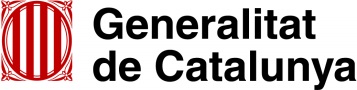 A l’Oficina Municipal del Cros.Horari: De dilluns a divendres de 9 a 13hDijous de 16 a 19hA l’Ajuntament d’Argentona (OAC)Horari: De dilluns a divendres de 8:30 a 14h Dijous de 16 a 19hTelèfon de contacte per a més informació: 93 741 26 42 / 93 797 49 00